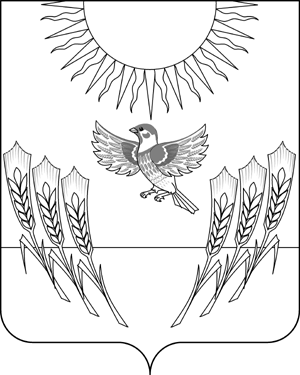 АДМИНИСТРАЦИЯ ВОРОБЬЕВСКОГО МУНИЦИПАЛЬНОГО РАЙОНА ВОРОНЕЖСКОЙ ОБЛАСТИП О С Т А Н О В Л Е Н И Еот   07   сентября 2015 года    № 355	    	            с. ВоробьевкаО межведомственной комиссии по вопросам, связанным с внедрением систем аппаратно-программного комплекса «Безопасный город»В целях координации деятельности администрации Воробьёвского муниципального района, территориальных органов федеральных органов исполнительной власти, исполнительных органов государственной власти Воронежской области и заинтересованных организаций, для развития и совершенствования аппаратно-программного комплекса «Безопасный город» на территории Воробьёвского муниципального района администрация Воробьёвского муниципального района Воронежской области  п о с т а н о в л я е т:1. Утвердить межведомственную комиссию по вопросам, связанным с внедрением систем аппаратно-программного комплекса «Безопасный город» в составе, согласно приложению 1 к настоящему постановлению.2.  Утвердить положение о межведомственной комиссии по вопросам, связанным с внедрением систем аппаратно-программного комплекса «Безопасный город», приложение 2 к настоящему постановлению.3   Контроль за исполнением настоящего постановления возложить на исполняющего обязанности заместителя главы муниципального района- начальника отдела по строительству, архитектуре, транспорту и ЖКХ Д.Н.Гриднева.Глава администрации муниципального района 				А.В. ПищугинПриложение 1 к постановлению администрации муниципального района от  07 сентября 2015г.  № 355  СОСТАВ межведомственной комиссии по вопросам, связанным с внедрением и развитием систем аппаратно-программного комплекса «Безопасный город»                                                                   Приложение 2     к постановлению администрации                                                          муниципального района                                                                    от   07 сентября 2015г.   №355  Положение
о межведомственной комиссии по вопросам, связанным с внедрением и развитием систем аппаратно-программного комплекса технических средств "Безопасный город»I. Общие положения         1. Межведомственная комиссия по вопросам, связанным с внедрением и развитием систем аппаратно-программного комплекса технических средств "Безопасный город" (далее - Комиссия), является коллегиальным органом, координирующим деятельность территориальных органов исполнительной власти, исполнительных органов государственной власти Воронежской области, а также муниципальных предприятий и учреждений Воробьёвского муниципального района по функционированию и развитию систем аппаратно-программного комплекса технических средств "Безопасный город" (далее - комплекс "Безопасный город").        2. Комиссия в своей деятельности руководствуется Конституцией Российской Федерации, федеральными конституционными законами, федеральными законами, актами Президента Российской Федерации и Правительства Российской Федерации, нормативными правовыми актами Воронежской области и Воробьёвского муниципального района, а также настоящим Положением.II. Задачи и функции Комиссии       3. Основными задачами Комиссии являются:а) выработка общей концепции построения и развития комплекса "Безопасный город";б) рассмотрение в рамках компетенции Комиссии вопросов формирования единого информационного пространства для защиты граждан, критически важных объектов и потенциально опасных объектов инфраструктуры от преступных посягательств и чрезвычайных ситуаций;в) создание единых требований к техническим параметрам сегментов обеспечения безопасности государственных и муниципальных органов и организаций, способствующих интеграции в систему комплекса "Безопасный город";г) проработка вопросов финансирования наиболее важных направлений комплекса "Безопасный город";д) создание эффективных механизмов взаимодействия заинтересованных федеральных органов исполнительной власти, органов государственной власти субъектов Российской Федерации, иных заинтересованных органов государственной власти, органов местного самоуправления и организаций (далее - органы и организации) по вопросам, связанным с внедрением и развитием систем комплекса "Безопасный город";е) подготовка предложений по разработке методики, программного и геоинформационного обеспечения, необходимых для профилактики угроз общественной безопасности, обеспечения защищенности критически важных объектов и потенциально опасных объектов инфраструктуры, с использованием имеющихся баз данных и информационных систем;ж) подготовка предложений по расширению использования информационных и телекоммуникационных технологий, системы ГЛОНАСС  для развития новых форм сегментов комплекса "Безопасный город", позволяющих создавать комплексные системы безопасности обеспечения жизнедеятельности населения.        4. На Комиссию возлагаются следующие функции:а) координация деятельности и обеспечение в пределах ее компетенции взаимодействия органов местного самоуправления, а также муниципальных предприятий и  организаций Воробьёвского муниципального района по вопросам совершенствования организации и проведения мероприятий, связанных с функционированием и развитием систем комплекса "Безопасный город";б) обсуждение проектов правовых актов, необходимых для реализации вопросов организации и координации мероприятий по дальнейшему функционированию и развитию систем комплекса "Безопасный город";в) контроль за подготовкой и осуществлением органами местного самоуправления а также муниципальными предприятиями и организациями Воробьёвского муниципального района  по исполнению нормативных правовых актов и муниципальных программ по вопросам организации и координации мероприятий по дальнейшему функционированию и развитию систем комплекса "Безопасный город";III. Порядок формирования и деятельности Комиссии         5. Комиссия формируется в составе председателя Комиссии, заместителя председателя, членов Комиссии и секретарь.В состав Комиссии могут входить представители муниципальных органов и организаций.Состав Комиссии утверждается правовым актом администрации.        6. Председателем Комиссии является Заместитель главы администрации Воробьёвского муниципального района.        7. Порядок работы Комиссии определяется председателем Комиссии или по его поручению заместителем председателя Комиссии.        8. Председатель Комиссии:а) организует работу Комиссии и обеспечивает контроль за исполнением ее решений;б) определяет перечень, сроки и порядок рассмотрения вопросов на заседаниях Комиссии;в) организует перспективное и текущее планирование работы Комиссии;г) участвует в подготовке докладов главе администрации Воробьёвского муниципального района по вопросам, входящим в компетенцию Комиссии;д) представляет Комиссию при взаимодействии с муниципальными органами и организациями, ведет с ними переписку.        9. В отсутствие председателя Комиссии по его поручению обязанности председателя Комиссии исполняет  заместитель председателя Комиссии.       10. Секретарь Комиссии:а) оказывает содействие председателю Комиссии и заместителю председателя Комиссии в организации работы Комиссии, в том числе в целях реализации возложенных на Комиссию задач и решений Комиссии;б) запрашивает для подготовки материалов к очередному заседанию Комиссии необходимую информацию у членов Комиссии, муниципальных органов и организаций;в) осуществляет мероприятия по планированию деятельности Комиссии;г) организует подготовку и проведение заседаний Комиссии;д) организует доведение материалов Комиссии до сведения членов Комиссии, а также муниципальных органов и организаций;е) осуществляет по поручению председателя Комиссии контрольза исполнением решений Комиссии и поручений председателя Комиссии;ж) оформляет протоколы заседаний Комиссии.        11. Комиссия для осуществления своих функций имеет право:а) взаимодействовать по вопросам, входящим в компетенцию Комиссии, с соответствующими муниципальными органами и организациями, получать от них в установленном порядке необходимые материалы и информацию;б) заслушивать представителей муниципальных органов и организаций по вопросам, отнесенным к компетенции Комиссии;в) использовать государственные системы связи и коммуникации;г) привлекать в установленном порядке к работе Комиссии для осуществления аналитических и экспертных работ научные и иные организации, отдельных специалистов;        12. Работа Комиссии осуществляется в соответствии с планом, который ежегодно принимается на заседании Комиссии и утверждается главой администрации Воробьёвского муниципального района.        13. Заседания Комиссии проводятся в соответствии с планом ее деятельности не реже одного раза в полгода. При необходимости по решению председателя Комиссии могут проводиться внеочередные заседания Комиссии, в том числе выездные.Заседание Комиссии проводит председатель Комиссии или по его поручению заместитель председателя Комиссии.        14. Члены Комиссии участвуют в ее заседаниях без права замены. В случае отсутствия члена Комиссии на заседании он вправе заблаговременно (не позднее 3 дней до даты проведения заседания Комиссии) изложить свое мнение по рассматриваемым вопросам в письменном виде.        15. Заседание Комиссии считается правомочным для принятия решений, если на нем присутствуют не менее половины от общего числа членов Комиссии.        16. Подготовка материалов к заседанию Комиссии осуществляется  органами и организациями, к ведению которых относятся вопросы повестки дня.        17. Члены Комиссии обладают равными правами при обсуждении вопросов, рассматриваемых на заседании Комиссии.        18. Решение Комиссии принимается простым большинством голосов присутствующих на заседании членов Комиссии. В случае равенства голосов решающим является голос председательствующего на заседании.Решения, принимаемые на заседании Комиссии, оформляются протоколом, который подписывает председатель Комиссии или его заместитель, председательствующий на заседании. Копия протокола заседания Комиссии рассылается ее членам.        19. Решения Комиссии, принятые в пределах ее компетенции, обязательны для исполнения органами местного самоуправления, а также муниципальными предприятиями и организациями Воробьёвского муниципального района, реализующими меры по вопросам, связанным с функционированием систем комплекса "Безопасный город".        20. Организационно-техническое, методическое и иное обеспечение деятельности Комиссии осуществляется отделом по строительству, архитектуре, транспорту и ЖКХ администрации Воробьёвского муниципального района.        21. Комиссия информирует органы и организации, реализующие меры по вопросам, связанным с функционированием систем комплекса "Безопасный город", о принятых решениях путем направления выписки из протокола заседания Комиссии.Заместитель главы администрации – начальник отдела по строительству, архитектуре, транспорту и ЖКХ муниципального района«____»__________2015 г.Гриднев Д.Н.Начальник юридического отдела«____»__________2015 г.В.Г. Камышанов1.2.      ГридневДмитрий НиколаевичРодионов Евгений Александрович-  и.о. заместителя главы администрации – начальник отдела по строительству, архитектуре, транспорту и ЖКХ Воробьевского муниципального района, председатель комиссии;-  помощник главы администрации Воробьёвского муниципального района, заместитель председателя комиссии3.Слатвицкий Олег Дмитриевич- главный специалист отдела по строительству, архитектуре, транспорту и ЖКХ администрации Воробьевского муниципального района, секретарь комиссии.4.Члены комиссии:Письяуков Сергей Александрович-  заместитель главы администрации Воробьёвского муниципального района- руководитель отдела по образованию;5.Романов Сергей Сергеевич- начальник ПЧ- 37 по охране Воробьёвского района ФГКУ (по согласованию);6.Руденко Иван Николаевич- начальник  ОМВД России по Воробьёвскому району (по согласованию).7.8.9.10.11.12. Юдаков Василий ИвановичКобылкин Владимир КирилловичБудковой Николай ВикторовичКолмыков Сергей НиколаевичПоспелов Анатолий ЕгоровичДрёмов Юрий Юрьевич-  директор  МП ВР «Коммунальное хозяйство»;- директор филиала ОАО «МРСК Центра»- «Воронежэнерго» Воробьёвские РЭС (по согласованию);- директор филиала ОАО «Газпромгазораспределение Воронеж» в с.Воробьёвка (по согласованию);-  директор МП ВР «Транссервис»;-  главный врач БУЗ ВО «Воробьёвская РБ» (по согласованию);-  заместитель начальника отдела надзорной деятельности по Бутурлиновскому и Воробьёвскому районам ГУ МЧС России по Воронежской области (по согласованию).